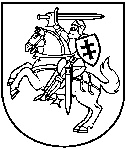 LIETUVOS RESPUBLIKOS APLINKOS MINISTRASĮSAKYMASDĖL LIETUVOS RESPUBLIKOS APLINKOS MINISTRO 2003 M. GRUODŽIO 24 D. ĮSAKYMO NR. 705 „DĖL STATYBOS TECHNINIO REGLAMENTO STR 2.02.01:2004 „GYVENAMIEJI PASTATAI“ PATVIRTINIMO“ PAKEITIMO2019 m. sausio 7 d. Nr. D1-7VilniusP a k e i č i u statybos techninį reglamentą STR 2.02.01:2004 „Gyvenamieji pastatai“, patvirtintą Lietuvos Respublikos aplinkos ministro 2003 m. gruodžio 24 d. įsakymu Nr. 705 „Dėl statybos techninio reglamento STR 2.02.01:2004 „Gyvenamieji pastatai“ patvirtinimo“:1. Pakeičiu 4.2 papunktį ir jį išdėstau taip:„4.2. pastato antžeminis aukštas – pastato aukštas, kurio patalpų ar didesnės jų dalies grindų paviršiaus altitudė yra ne žemiau kaip pusė patalpos aukščio nuo statinio (pastato) statybos zonos žemės paviršiaus vidutinės altitudės;“.2. Pakeičiu 4.3 papunktį ir jį išdėstau taip:„4.3. pastato aukštas – pastato erdvė nuo patalpų grindų paviršiaus iki virš jų esančių patalpų grindų paviršiaus (viršutinis aukštas – iki pastogės perdangos šilumos izoliacijos arba sutapdinto denginio viršaus);“.3. Pakeičiu 4.25 papunktį ir jį išdėstau taip:„4.25. pastato aukštis – aukštis, matuojamas metrais nuo pastato ar jo dalies statybos zonos esamo žemės paviršiaus vidutinės altitudės iki pastato ar jo dalies stogo kraigo arba pastato ar jo dalies konstrukcijos (neskaitant dūmtraukių, vėdinimo šachtų, antenų, žaibolaidžių) aukščiausio taško;“.4. Pakeičiu 4.26 papunktį ir jį išdėstau taip:„4.26. pastogė – erdvė tarp pastato viršutinio aukšto perdangos, išorės atitvarų ir šlaitinio stogo; pastogės išorės sienų aukštis ne didesnis kaip 1,6 m žemiausioje pastato dalyje,  skaičiuojant nuo pastato viršutinio aukšto perdangos viršaus iki išorės sienos vidinio paviršiaus susikirtimo su šlaitinio stogo apatine dalimi, o mažiausias šlaitinio stogo kampas nuo vertikalės – 10 laipsnių;“.5. Pakeičiu 4.28 papunktį ir jį išdėstau taip:„4.28. pusrūsis (cokolinis aukštas) – antžeminė pastato dalis, kurioje patalpų ar didesnės jų dalies grindys yra žemiau statinio (pastato) statybos zonos esamos vidutinės žemės paviršiaus altitudės, o atstumas nuo grindų iki tos altitudės yra ne didesnis kaip pusė patalpų aukščio;“.6. Pakeičiu 4.30 papunktį ir jį išdėstau taip:„4.30. rūsys – požeminė pastato dalis, kurioje patalpų grindys yra žemiau statinio (pastato) statybos zonos esamos vidutinės žemės paviršiaus altitudės, o atstumas nuo grindų iki tos altitudės yra didesnis kaip pusė patalpų aukščio;“.Energetikos ministras,laikinai einantis aplinkos ministro pareigas 		               Žygimantas Vaičiūnas